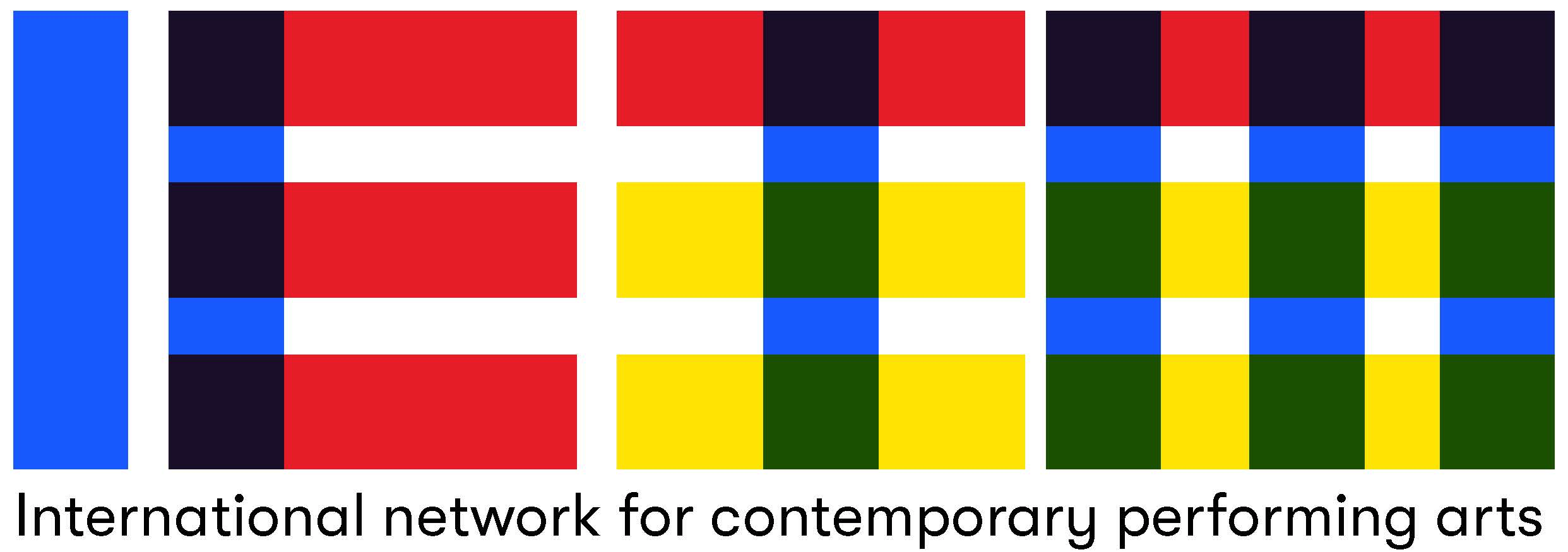 DÉCISION POUR L’ASSEMBLÉE GÉNÉRALE ORDINAIRE 2021 DE L’IETM 
PAR PROCÉDURE ÉCRITE Note to non-French-speaking people: for legal reasons, this document shall be filled and signed in French only. For reference, an English translation is available in the second part of the document, on page 4-6. The information to be filled is in yellow and the propositions to be voted are on page 3.Pour les organisations-membres :Nom de l’organisation : ………………………………………...La/Le soussigné(e) société/organisation de droit du pays suivant (…………………………….……..…) dont le siège social est établi à ………………………….……..….  (nom de la ville), représentée par (nom et prénom : ……………………………………...…) agissant en qualité de membre effectif de l’AISBL IETM (nom public : IETM Informal European Theatre Meeting - international network for contemporary performing arts ) dont le siège est établi à 1000 Bruxelles, Square Sainctelette 19,Pour les personnes-membres :La/le soussigné(e) (nom et prénom : ……………………………….…………..……), basé(e) à (………..……………………..…...) agissant en qualité de membre effectif de l’AISBL IETM (nom public : IETM Informal European Theatre Meeting - international network for contemporary performing arts) dont le siège est établi à 1000 Bruxelles, Square Sainctelette 19, confirme par les présentes les votes suivants pour les décisions écrites n° AG.201, AG.202, AG.203, AG.204, AG.205, AG.206 et AG.207 qui ont été transmises le 3 juin 2021, concernant l’approbation :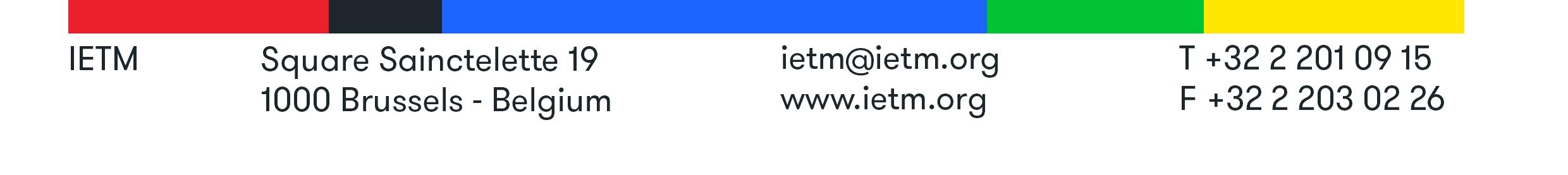 1)  du procès-verbal de l’AG 2020 - AG.2012) du rapport d’activités 2020 - AG.2023) du plan d’activités 2021 - AG.203 4) des comptes financiers 2020 - AG.2045) du plan financier 2021 - AG.2056) du document relatif à la proposition de structure de gouvernance et d’organisation - AG.2067) sous réserve de l'approbation de l'annexe AG.206, de la proposition du Conseil d'administration de prolonger le mandat d'une conseillère pour un an - AG.207La confirmation des votes à l'assemblée générale doit parvenir aux membres du Conseil d'administration au plus tard à 23h59 (heure de Bruxelles) le 24 juin 2021, par email, au format PDF, à l’adresse GA2021@ietm.org - Veuillez la signer et indiquer en objet : VOTE POUR L'ASSEMBLÉE GÉNÉRALE 2021Le ……………………....   à .......................................         SignatureNom de famille, Nom et, si nécessaire, le nom de l’organisation : ………………………………………..Votes – Veuillez insérer un X dans la case qui correspond à votre vote.DO NOT FILL OUT THIS PART. THE ENGLISH TRANSLATION IS FOR REFERENCE ONLY. PLEASE ONLY FILL OUT THE FRENCH PART, EVEN IF YOU ARE NOT FRENCH SPEAKING.DECISION AT THE ORDINARY GENERAL ASSEMBLY OF IETM 2021 HELD BY WRITTEN PROCEDUREFor the member-organisations:Name of the organisation: ……….The undersigned company/organisation incorporated under the laws of ……… (name of the country*), with its registered office located in ……., (name of the city) hereby represented by ……. (name of the person: family name and name), acting as a full member of the AISBL IETM - international network for contemporary performing arts  (public name: Informal European Theatre Meeting), with registered office located at 1000 Bruxelles, Square Sainctelette 19,For the member-individuals:The undersigned (……………………… name and family name), based in (……. name of the city) acting as a full member of the  AISBL IETM - international network for contemporary performing arts  (public name: Informal European Theatre Meeting), with registered office located at 1000 Bruxelles, Square Sainctelette 19,hereby confirms the following vote on the draft written decisions  no. AG.201, AG.202, AG.203, AG.204, AG.205, AG.206 AG.207  that were transmitted on the 3 June 2020, regarding approval  of1)  Minutes of GA 2020 AG.2012) Annual report 2020, AG.2023) Activity Plan 2021, AG.203 4) Financial account for 2020, AG.2045) Financial Plan for 2021, AG. 2056)  Proposition of Governance Structure and Organisation document, AG.2067) Pending the approval of Annex AG. 206,  proposition by Board of Directors of extended mandate of one advisor for one year, AG.207The confirmation of votes at the General Meeting must reach the Board members not later than 23:59  CEST on 24 June 2021 by email, signed,  in a pdf format, at GA2021@ietm.org - subject line:  VOTE FOR GENERAL ASSEMBLY 2021On …………………….   at .......................................          SignatureFamily name, Name and, when applicable, name of the organisation: ………………………………………..VotesPlease put a X in the box corresponding to your vote in the French voting table on page 3.1) Adoption of Minutes of GA 2020 Annex AG.201 (adopted - rejected)2) Adoption of Annual Report 2020, Annex AG.202 (adopted - rejected)3) Adoption of Activity Plan 2021, Annex AG.203 (adopted - rejected)4) Financial Report for 2020, Annex AG.204 (adopted - rejected)Proposal to approve the annual accounts of the financial year closed as per 31/12/2020. - showing a result of      	€ 14070,57- and a total balance of     €206722,72 	 5) Adoption of Financial Plan for 2021 , Annex AG.205                                                                                      Proposal to approve the Financial Plan  for the year 2021 (adopted - rejected)6) Proposition of Governance Structure and Organisation document. Annex AG.206 (adopted - rejected)7) Pending the approval of Annex AG. 206  Proposition by Board of Directors of extended mandate of one advisor for one year.   Annex AG.207 (adopted - rejected)DécisionsLa proposition est… La proposition est… DécisionsAcceptéeRefusée1) Approbation du procès-verbal de l’AG 2020, Annexe AG.2012) Approbation du rapport d’activités 2020, Annexe AG.2023) Approbation du plan d’activités 2021, Annexe AG.2034) Approbation des comptes annuels 2020, Annexe AG.204Proposition d’approuver les comptes de l’exercice clôturé au 31/12/2020 
- se soldant par un résultat de 14 070,57 €  - et un bilan total de 206 722,72 € 5) Approbation du plan financier 2021, Annexe AG.205                                                                                      
Proposition d’approuver le Plan financier pour l’exercice 20216) Approbation du document relatif à la proposition de structure de gouvernance et d’organisation, Annexe AG.2067)  Sous réserve de l'approbation de l'annexe AG.206, approbation de la proposition du Conseil d'administration de prolonger le mandat d'une conseillère pour un an, AG.207